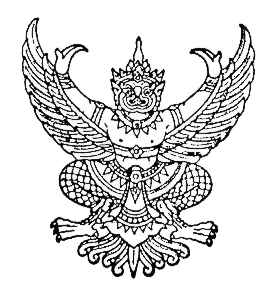 ประกาศองค์การบริหารส่วนตำบลแม่เจ้าอยู่หัวเรื่อง  การรับสมัครบุคคลเข้ารับการสรรหาเป็นคณะกรรมการการเลือกตั้งประจำองค์การบริหารส่วนตำบลแม่เจ้าอยู่หัว------------------------------------	ด้วยระเบียบคณะกรรมการการเลือกตั้งว่าด้วยการเลือกตั้งสมาชิกสภาท้องถิ่นหรือผู้บริหารท้องถิ่น พ.ศ. ๒๕๖๒ ข้อ ๒๓๑ กำหนดให้ภายหลังระเบียบนี้มีผลใช้บังคับ ให้หัวหน้าพนักงานส่วนท้องถิ่นดำเนินการสรรหาบุคคลเป็นคณะกรรมการการเลือกตั้งประจำองค์กรปกครองส่วนท้องถิ่น เพื่อเสนอให้คณะกรรมการการเลือกตั้งพิจารณาแต่งตั้งคณะกรรมการการเลือกตั้งประจำองค์กรปกครองส่วนท้องถิ่นให้แล้วเสร็จก่อนประกาศให้มีการเลือกตั้ง 	อาศัยอำนาจตามข้อ ๒๓๑ ประกอบข้อ ๓๔ ของระเบียบคณะกรรมการการเลือกตั้งว่าด้วยการเลือกตั้งสมาชิกสภาท้องถิ่นหรือผู้บริหารท้องถิ่น พ.ศ. ๒๕๖๒ จึงประกาศรับสมัครบุคคลเข้ารับการสรรหาเป็นคณะกรรมการการเลือกตั้งประจำ องค์การบริหารส่วนตำบลแม่เจ้าอยู่หัว  ดังต่อไปนี้	๑. ตำแหน่งที่แต่งตั้ง			คณะกรรมการการเลือกตั้งประจำองค์การบริหารส่วนตำบลแม่เจ้าอยู่หัว	จำนวน  3 คน วันเวลาและสถานที่รับสมัคร	๒.๑ รับสมัครระหว่างวันที่ 3 - 7 กุมภาพันธ์ 2563	ระหว่างเวลา ๐๘.๓๐ – ๑๖.๓๐ นาฬิกา	๒.๒ 	สถานที่รับสมัคร องค์การบริหารส่วนตำบลแม่เจ้าอยู่หัว	๓. การขอรับใบสมัคร ผู้สนใจสามารถขอรับใบสมัครได้ที่ องค์การบริหารส่วนตำบลแม่เจ้าอยู่หัว	๔. การยื่นใบสมัคร		ผู้ประสงค์จะสมัครต้องยื่นใบสมัครตามแบบพิมพ์ที่กำหนดด้วยตนเองต่อปลัด องค์การบริหารส่วนตำบลแม่เจ้าอยู่หัว  พร้อมเอกสารหลักฐาน ดังต่อไปนี้		๔.๑ 	ใบสมัคร	๔.๒ 	รูปถ่ายหน้าตรง ไม่สวมหมวก ไม่ใส่แว่นตาดำ ขนาด ๒ นิ้ว จำนวน ๑ รูป	๔.๓ สำเนาบัตรประจำตัวประชาชนหรือสำเนาบัตรประจำตัวเจ้าหน้าที่ของรัฐ	๔.๔ สำเนาทะเบียนบ้านหรือหลักฐานที่แสดงว่ามีภูมิลำเนา	๔.๕ ใบรับรองแพทย์ ที่แสดงว่าไม่เป็นบุคคลวิกลจริต หรือจิตฟั่นเฟือนไม่สมประกอบและติดยาเสพติดให้โทษ	๔.๖ สำเนาหลักฐานที่แสดงวุฒิการศึกษาสูงสุด (ถ้ามี) เช่น สำเนาปริญญาบัตร หรือสำเนาหลักฐานอื่นใดที่แสดงว่าเป็นผู้สำเร็จการศึกษา                                                                                                          /คุณสมบัติ...-๒-	๕. คุณสมบัติและลักษณะต้องห้ามของผู้สมัคร		๕.๑	ต้องมีคุณสมบัติดังต่อไปนี้	(๑)	เป็นข้าราชการหรือเจ้าหน้าที่อื่นของรัฐที่ปฏิบัติหน้าที่ในเขต  อำเภอ    เชียรใหญ่		(๒) มีสัญชาติไทยโดยการเกิด		(๓)	มีอายุไม่ต่ำกว่าสามสิบปีบริบูรณ์ในวันสมัคร	(๔)	มีความเป็นกลางทางการเมืองและมีความซื่อสัตย์สุจริต	๕.๒	ต้องไม่มีลักษณะต้องห้ามดังต่อไปนี้	(๑) ติดยาเสพติดให้โทษ	(๒) เป็นภิกษุ สามเณร นักพรต หรือนักบวช	(๓)อยู่ในระหว่างถูกเพิกถอนสิทธิเลือกตั้งไม่ว่าคดีนั้นจะถึงที่สุดแล้วหรือไม่	(๔) วิกลจริตหรือจิตฟั่นเฟือนไม่สมประกอบ	(๕) อยู่ระหว่างถูกระงับการใช้สิทธิสมัครรับเลือกตั้งเป็นการชั่วคราวหรือถูกเพิกถอนสิทธิสมัครรับเลือกตั้ง	(๖)เคยถูกสั่งให้พ้นจากราชการ หน่วยงานของรัฐ หรือรัฐวิสาหกิจเพราะทุจริตต่อหน้าที่ หรือถือว่ากระทำการทุจริตหรือประพฤติมิชอบในวงราชการ	(๗)เคยต้องคำพิพากษาอันถึงที่สุดว่ากระทำการอันเป็นการทุจริตในการเลือกตั้ง	(๘) ต้องคำพิพากษาถึงที่สุดว่ากระทำความผิดตามกฎหมายว่าด้วยการเลือกตั้งสมาชิกสภาท้องถิ่นหรือผู้บริหารท้องถิ่น ไม่ว่าจะได้รับโทษหรือไม่ได้รับโทษ โดยพ้นโทษหรือต้องคำพิพากษามายังไม่ถึงห้าปีนับถึงวันเลือกตั้ง แล้วแต่กรณี	(๙) เป็นข้าราชการหรือพนักงานส่วนท้องถิ่น หรือลูกจ้างขององค์กรปกครองส่วนท้องถิ่น	ผู้สนใจขอทราบรายละเอียดเพิ่มเติมได้ที่สำนักงาน / ที่ทำการองค์การบริหารส่วนตำบลแม่เจ้าอยู่หัวจึงประกาศให้ทราบโดยทั่วกันประกาศ ณ วันที่  27  เดือน มกราคม พ.ศ. 2563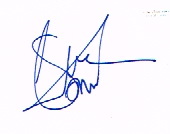 (นายชัยวัฒน์  สิทธิศักดิ์))                               ปลัดองค์การบริหารส่วนตำบลแม่เจ้าอยู่หัว